MERSİN MİLLÎ EĞİTİM MÜDÜRLÜĞÜEBA Destek Noktası Tanıtım/Bilgilendirme FormuEBA Destek Noktası İle İlgili Usul ve Esaslara uygun olarak kurulmuş EBA Destek Noktası’nın;Bulunduğu Okul/Kurum				: Anamur Mesleki ve Teknik Anadolu LisesiAdresi  						: Kalınören Mah. No: 29,  Ahmet Taner KışlLI Cd, 07580
						   Anamur/MERSİNSorumlu personel ve iletişim bilgisi		: Adı Soyadı - 0506 315 4478Ulaşım imkânları yeterli mi?			: EvetEngelli kullanımına uygun mu?			:Hayır(Rampa, giriş katta değil ise asansör)		: YokOkul/Kurum seçiminde bu uygulamaya ihtiyaç duyulan bölge değerlendirmesi yapıldı mı?	: EvetOkul/Kurumun Güvenlik Kamerası Var mı?	: EvetToplam kullanılabilir bilgisayar sayısı		: 40Bilgisayarlar canlı ders için yeterli donanıma sahip mi? (Mikrofon/Kulaklık/Kamera) 		: Evet	Anlık öğrenci kapasitesi 			: 40Destek noktasının kullanım alanı (m2)		: 100 m2Etkileşimli tahta bulunuyor mu?		: Evet İnternet erişim türü ve hızı			: MEB ADSLBu dosyanın devamına 2. Sayfada Okul/Kurum dışından (Bina genel görünüm, giriş, yönlendirmelerin gözüktüğü 3 Fotoğraf) 3. Sayfada EBA Destek Noktasının iç alanlarından 3 Adet Fotoğraf.  Toplam fotoğraf sayısı 6’yı geçmemelidir. Her sayfaya 3 fotoğraf yerleştirilmelidir.E-postalarda konu kısmında ilçe adı belirtilmelidir. Form dosyanın ilçe_Okul adı EBAdesteknoktası.doc olarak isimlendirilmelidir. (Ör: Kemer_BeldibiOO EBAdesteknoktası.doc )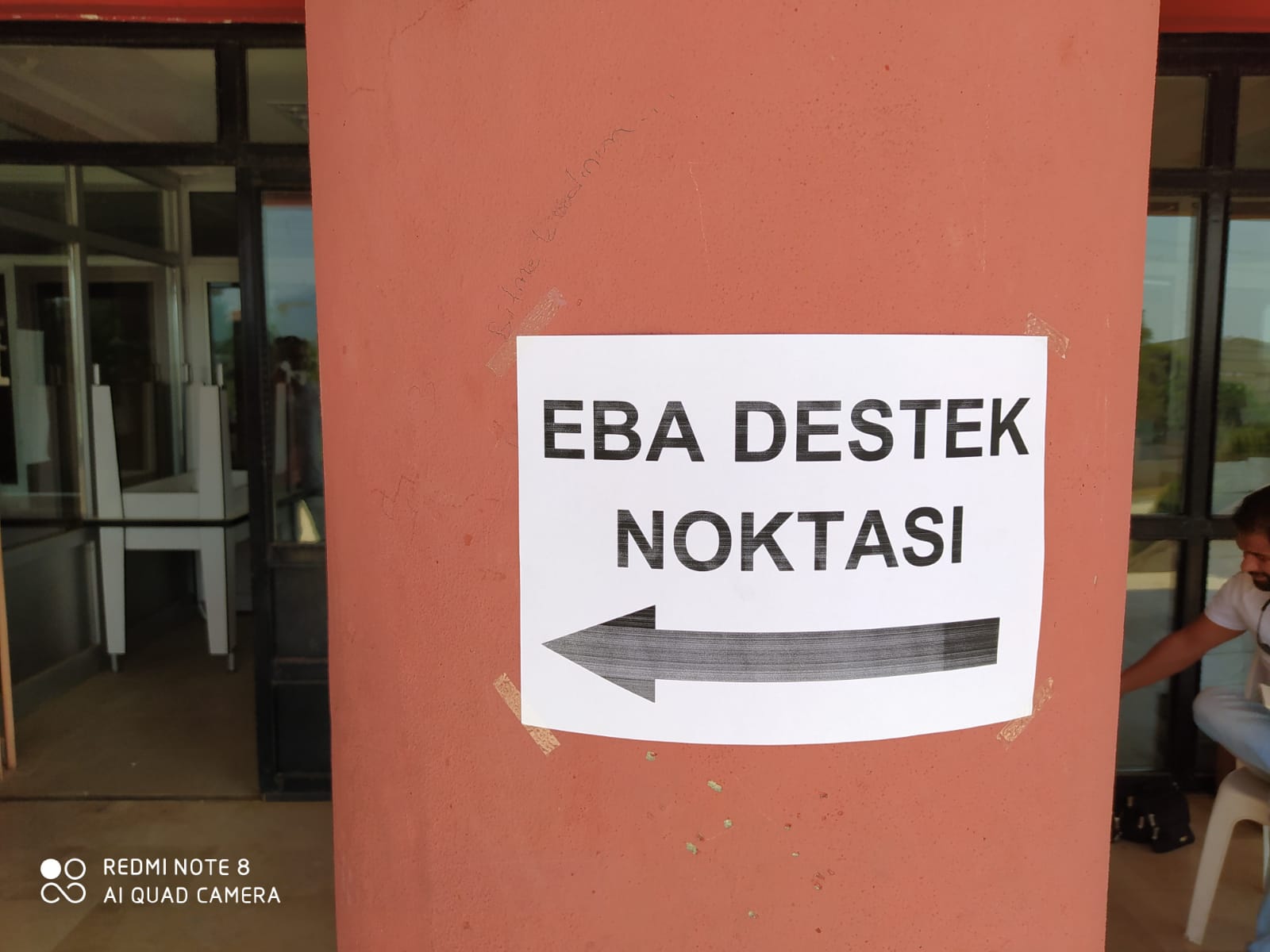 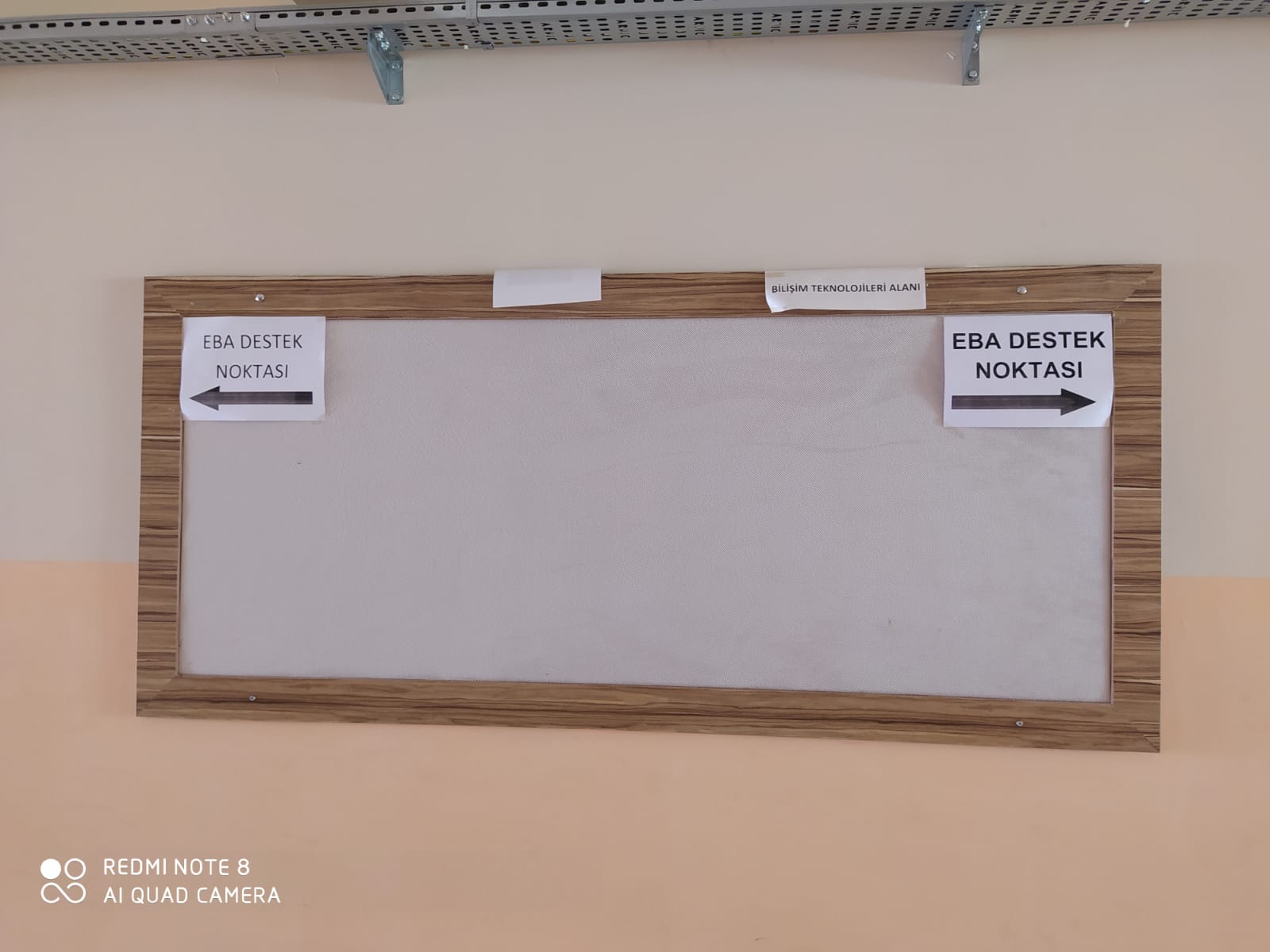 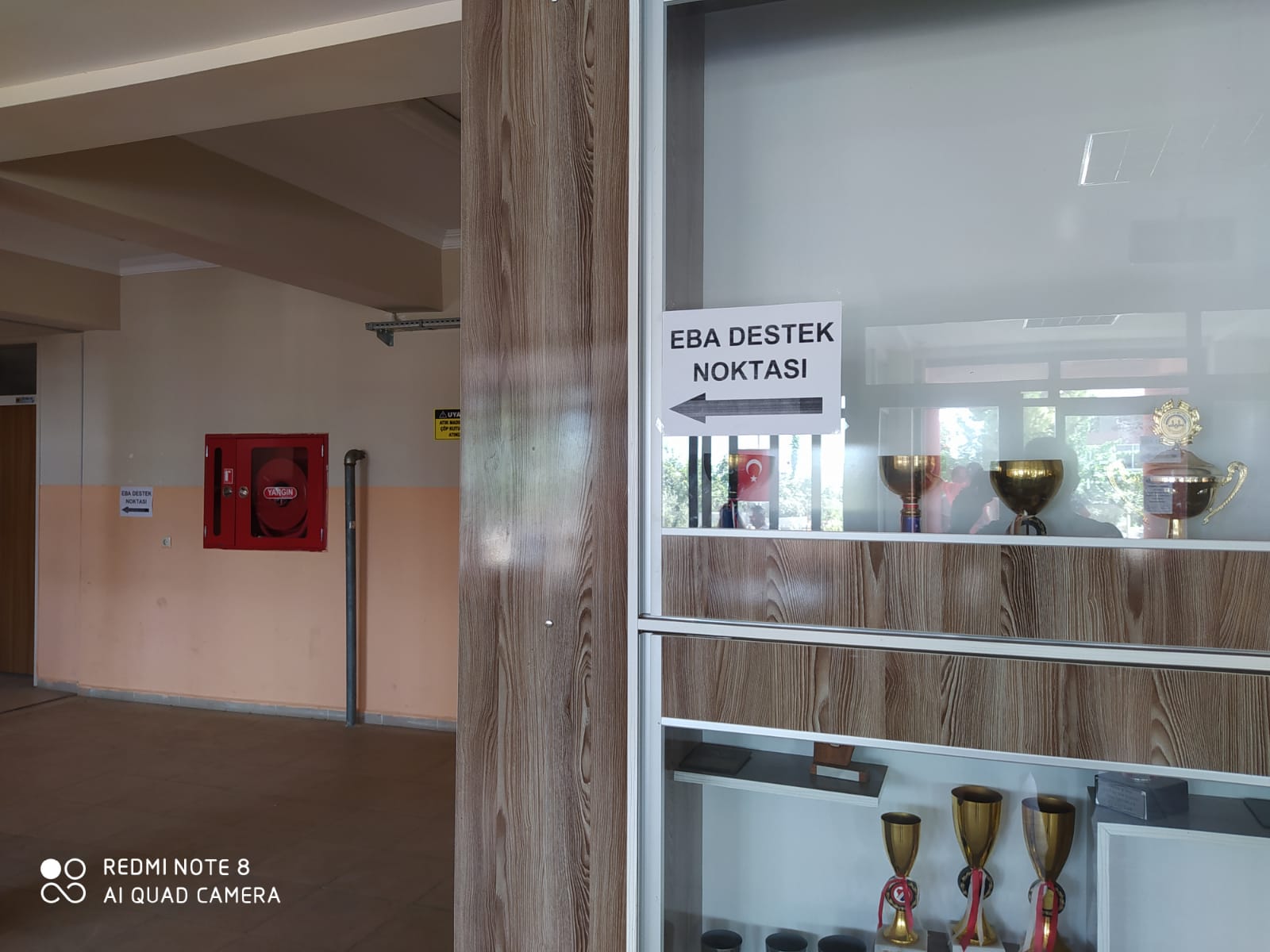 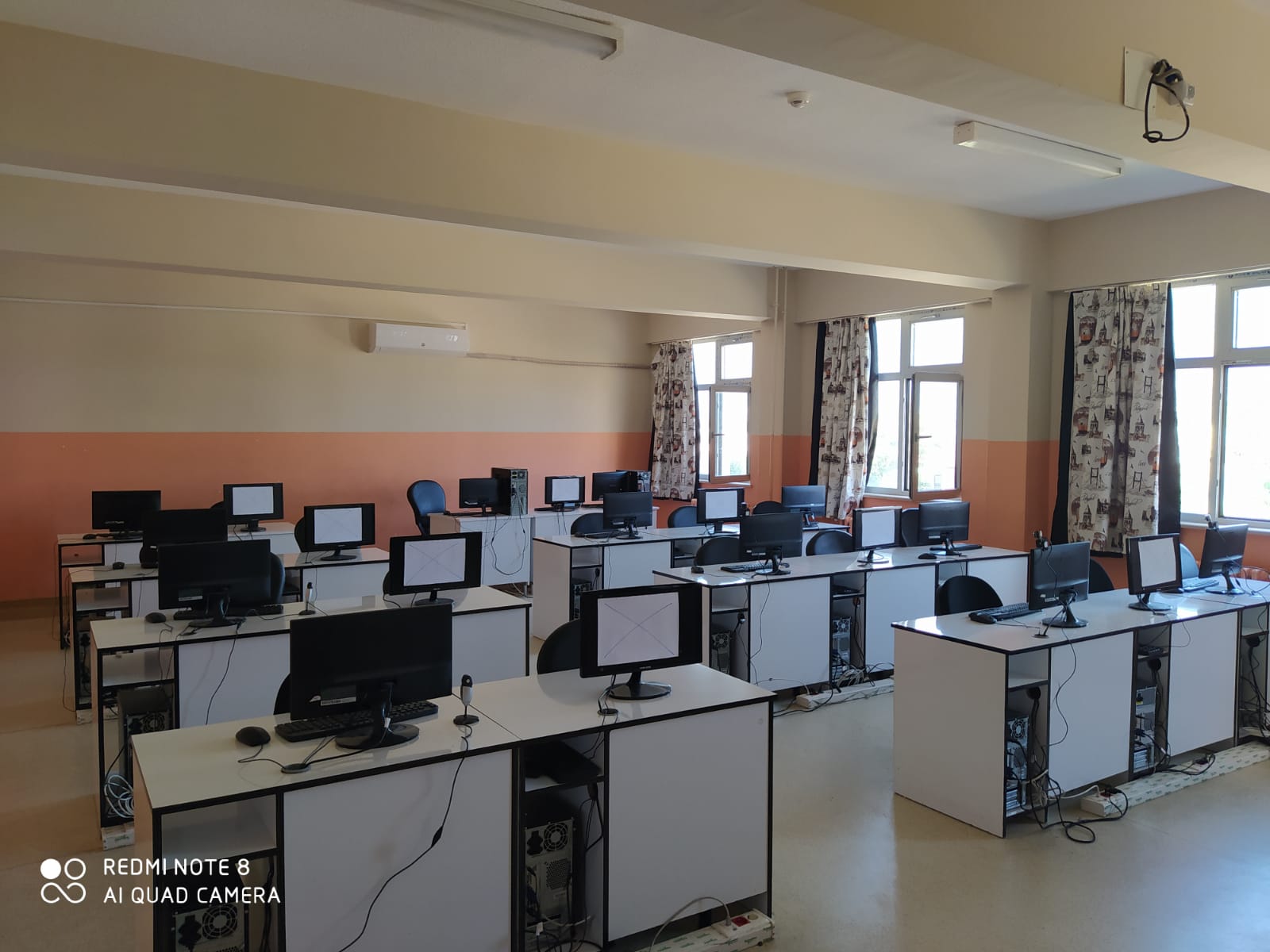 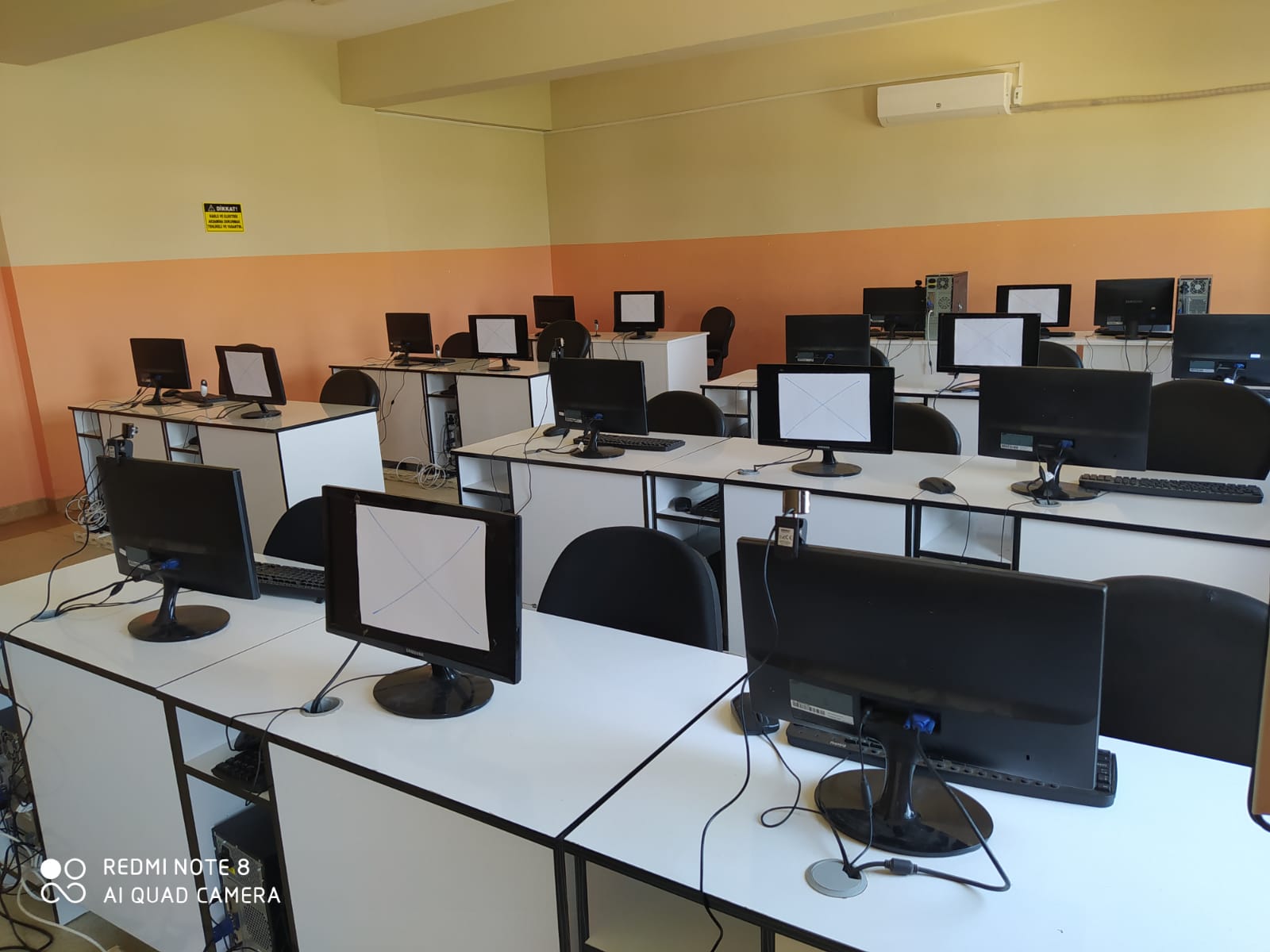 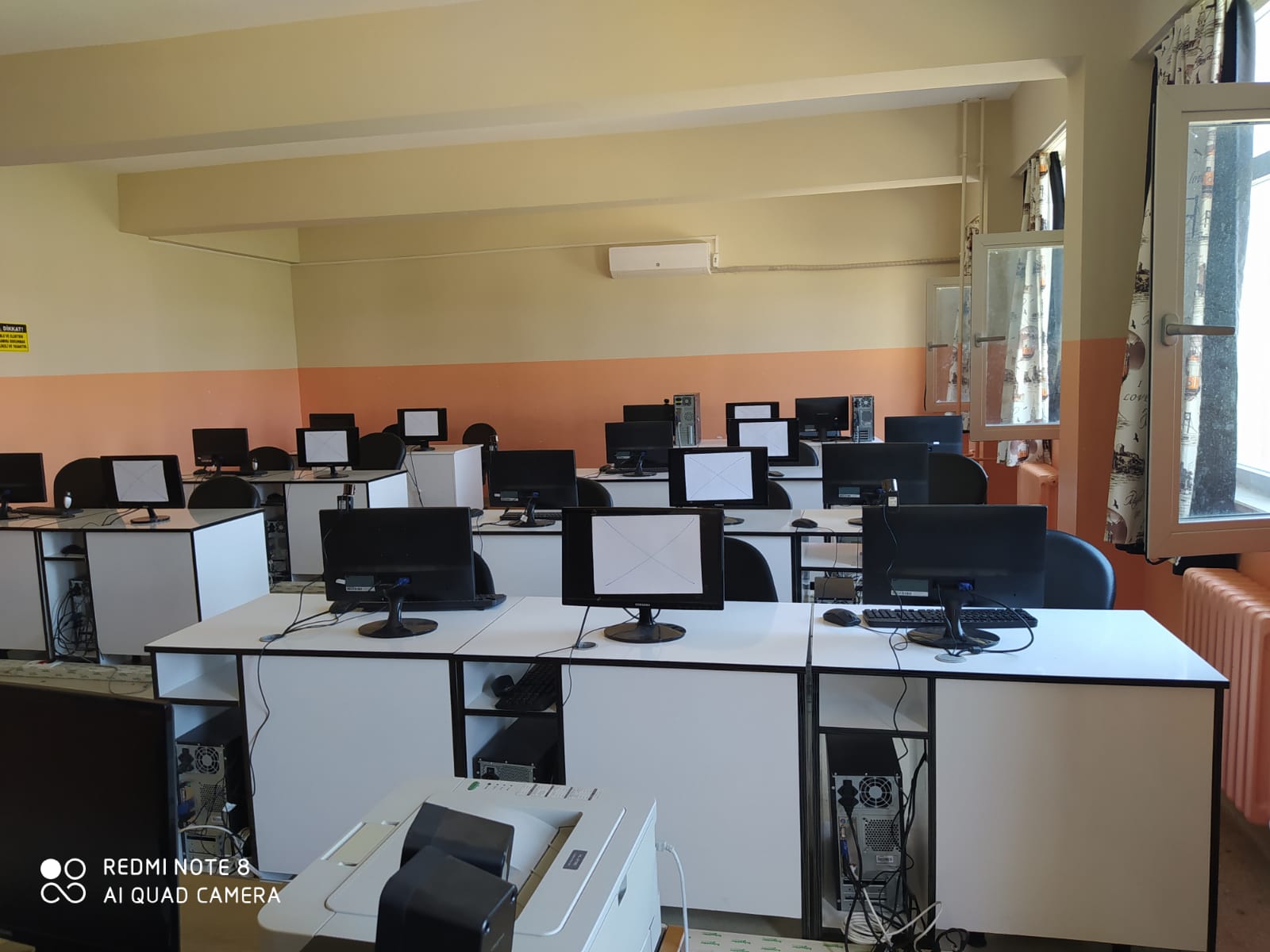 